Zelfregelend klepventilatierooster met geïntegreerde textielzonwering VH mm DUCO Ventilation & Sun Control - TronicTwin 120 ZR AK CAPOmschrijvingTronicTwin 120 ZR AK CAP combineert natuurlijke ventilatie en buitenzonwering in één systeem. Het aluminium rooster wordt onzichtbaar achter de gevelsteen geplaatst. Hierdoor is het mechanisme beschermd tegen alle weersomstandigheden en alles kan geplaatst en onderhouden worden vanaf de binnenzijde. Bij plaatsing in het zicht is er een optionele design aluminium buitenkap mogelijk, die in gelijk welke RAL-kleur gelakt kan worden.De TronicTwin 120 ZR AK CAP is een thermisch geïsoleerd ventilatierooster, standaard voorzien van akoestisch geluiddempend materiaal, met geïntegreerde textielzonwering, waarbij het doek gemonteerd is op 2 uitvalarmen, die eerst verticaal naar beneden zakken, maar dan automatisch uitvallen in een hoek van maximaal 90°.Dit gemotoriseerde buitenzonweringsysteem vormt een perfect esthetische oplossing voor oververhitting.MontageSpecifiek geschikt voor plaatsing op houten, kunststof, aluminium of stalen ramen achter slag / de gevelsteen. Hierdoor is er geen verlies van uitzicht via het glas.Geschikt voor raamprofieldiktes van 55 tot 175 mm.Zelfregelende klepDe (optionele) zelfregelende klep werkt mechanisch en zorgt voor energiewinst en een constant debiet. De ZR-klep zorgt ervoor dat het ventilatievolume gelijk blijft bij toenemende wind, m.a.w. de toenemende wind wordt uitgevlakt. De ZR-klep reageert uitstekend bij een drukverschil vanaf 2 Pa, vermijdt tocht en beperkt energieverlies en overventilatie.Materiaal kastDe kast van de TronicTwin 120 ZR AK CAP heeft een rechthoekige vorm met een hoogtemaat van 120 mm (exclusief onderlat) en 5 verschillende dieptematen (210/230/250/270 en 290 mm).De kast bestaat uit 1 vast profiel en een afneembaar binnenprofiel, beide vervaardigd uit geëxtrudeerd aluminium (EN AW – 6063 T66).Het binnenprofiel met onzichtbare perforatie is vlot afneembaar, afwasbaar en insectenwerend.De esthetische binnenkap zorgt voor een opwaartse luchtstroom en een comfortabel binnenklimaat (coanda-effect). Bij plaatsing in het zicht is er een optionele design aluminium buitenkap mogelijk, die in gelijk welke RAL-kleur gelakt kan worden.De vernieuwde binnenkap integreert onopvallend in elk interieur. De opwaartse luchtstroom, in combinatie met de zelfregelende klep, vermijdt hinderlijke tocht. Het binnenprofiel is uitneembaar zonder demontage van de zijgeleiders.De kopschotten van de kast die het oprolmechanisme ondersteunen en uitgerust zijn met 1 pen, verbinden de kast met  de zijgeleiders.De kopschotten en het geleidingsprofiel zijn vervaardigd uit ABS en polypropyleen, waardoor ze kleurvast en weerbestendig zijn.De kast biedt de mogelijkheid voor 1 kabeldoorgang aan de rechterzijde (van binnenuit gezien).De aluminium binnenklep zorgt voor een zeer hoge en performante wind- en waterdichtheid. De ventilatieklep is een scharnierende, dubbelwandige aluminium klep en volledig geïntegreerd in het afneembaar binnenrooster.Akoestische dempingDempingstof: polyurethaanschuim / geperst vlokkenschuim 100 en 120 kg/m³.Er is reeds standaard akoestisch materiaal aanwezig in het ventilatierooster en het binnenprofiel, waardoor er geen extra akoestische module gemonteerd moet worden.VentilatiedebietDe lengte van de ventilatieklep kan beperkt worden volgens het gewenste of benodigde debiet.ToepassingsgebiedDe TronicTwin 120 ZR AK CAP is toe te passen:tot een gebouwhoogte van 40 meterbij zowel (ingrijpende) renovatie- als nieuwbouwprojectenin combinatie met een DucoBox Silent Connect of een DucoBox FocusBediening ventilatieklepDe interne ventilatieklep wordt elektronisch gestuurd, op basis van CO2, vocht en temperatuur. Hierdoor is het rooster toepasbaar in Duco Tronic systemen.Materiaal doekbuisDe doekbuis voor diameter 63 is vervaardigd uit thermisch verzinkt staal. De doekbuis, inclusief zonweringsdoek, is volledig uitneembaar via het afneembare binnenprofiel.De doekbuis is voorzien van een verzonken doekgleuf. Aan de motor- en lagerzijde wordt een doekbuisprop en schuif gemonteerd. Aan de motorzijde wordt ook een elektrische motorfiche (Hirschmann-stekker) gemonteerd, waardoor de doekrol (inclusief de doekbuis) eenvoudig en snel in de kast gemonteerd en indien nodig gedemonteerd kan worden.Materiaal zijgeleidersDeze zijn vervaardigd uit 2 geëxtrudeerde aluminium profielen.Afmetingen: 	B 33 mm x D 69 mmDe zijgeleiders worden op het raam, aan de kant van de spouwlat of de constructie vastgezet, waardoor de schroeven onzichtbaar zijn van buitenaf en aan de kast gemonteerd door middel van de aanwezige pen op de kopschotten van de kast zelf.Het goed op en neergaan van het zonweringdoek wordt door de zijgeleiders en de tolerantie tussen het zonweringdoek, de 2 zijgeleiders en de kunststof binnenrail gegarandeerd, voor zover deze goed uitgemeten zijn op haaksheid en evenwijdigheid.Aan de onderzijde van de zijgeleider wordt er een kunststof zwarte vlakke eindplaat voorzien, die vastgeschroefd moeten worden aan de onderzijde van de zijgeleiders.Er is een extra kunststofprofiel met neopreen mousses aangebracht om de grote winddrukken uit te vlakken. Een rits is aan het doek vastgelast en in de binnenrail geschoven; daardoor krijgt het doek een hogere sterkte.Om het doek te laten uitvallen zijn er extra onderdelen aanwezig in de zijgeleiders, nl. rem, uitval- en glijarm, … Valarm & uitvalprofielDe onderlat bestaat uit 1 geëxtrudeerd aluminium uitvalprofiel met geïntegreerde verzwaring, omhuld door PVC schuimband en de aluminium buis met diameter 30 om het doek goed te laten geleiden en te zorgen voor een optimale spanning. De kunststof einddoppen zijn zwart van kleur. Deze uitvalarm met veersysteem zorgt er voor dat het doek onder spanning blijft.GeleidingssysteemDe geleiding in de zijgeleiders zorgt ervoor, het zonweringsdoek en de onderlat stil en zonder problemen op en neer te laten en het zonweringsdoek effen te houden. De geleiding is vervaardigd uit slijtvast materiaal, waardoor het onderhoud beperkt is.KleurElk type rooster en screen voldoet aan de Qualicoat- en Qualanod-kwaliteitsspecificaties en is verkrijgbaar in Duco Anodic RAL (DAR) en elke RAL-kleur.De profielen uit aluminium die van buitenaf te zien zijn (onderlat, zijgeleiders, zonweringskast) kunnen in hetzelfde buitenkleur als de ramen gemoffeld worden in een RAL-kleur polyester poedercoating (60 – 80 µm) naar keuze.Daarnaast kan er ook gekozen worden voor Duco Anodic Ral, wat kleurvastheid (geen kleurverschillen tussen verschillende aluminiumprofielen), hogere UV-resistentie (tot 10 jaar met de huidige norm), geen last van zichtbare extrusielijnen en verlaagde krasgevoeligheid kan voorleggen als voordelen.De kopschotten van de TronicTwin 120 ZR AK CAP zijn zwart.Bekabeling24 VDC-aansluiting door middel van een kabel met vaste kern die wordt voorzien naar het ventilatierooster voor de voeding van de (servo)motor (2 x 0,75 mm²) en communicatie (3 x 0,75 mm²) of 5-aderig (0,75 mm²)Er wordt standaard vanuit DUCO een (LIYY) kabel van 3 meter voorzien van 5 x 0,25 mm² vanuit het ventilatieroosterDe kabeldikte van 0,75 mm² moet worden aangehouden tussen de verschillende DUCO-componentenDe installateur / elektricien dient een contactdoos te voorzien op maximaal 2,5 meter van het ventilatieroosterZijde kabeldoorvoer: rechts van binnenuit gezienBedieningDe elektrische aansluiting van de motor, de voeding en alle bekabeling horen bij de categorie zonwering / elektriciteit. Bij iedere TronicTwin 120 ZR AK CAP wordt in de kast een Hirschmann-stekker gemonteerd.Voor het op en neer bewegen van de doekzonwering wordt beroep gedaan op een 50 Hz / 230 V buismotor. Er is 1 positie mogelijk voor de kabeluitgang, nl. rechts. Er wordt vanuit DUCO geen knop- of afstandsbediening standaard meegeleverd.Bij de CAP-uitvoering moet er altijd een windbeveiliging van 50 km/u geplaatst worden.WT-motorenDeze motor is te bedienen door middel van een knopbediening en aangesloten via een 4-aderige (4 x 0,75 mm²) kabel. De knopbediening wordt niet standaard meegeleverd. Er wordt standaard 3 meter kabel (met UV-bestendige mantel) voorzien vanuit de zonweringskast. De motor is typisch voor screens.De motor dient bekabeld gevoed te worden vanuit de zekeringkast. Een parallelschakeling van maximaal 3 motoren is mogelijk.Bij het koppelen aan een domotica-systeem dien je er te allen tijde rekening mee te houden dat je 500 ms tijdsvertraging programmeert tussen de op en neer beweging.Een buismotor heeft een vermogen van 1 A (240 W) en men dient hiermee steeds rekening te houden bij de keuze van de relais. Deze relais(kast) dient ook te allen tijde gebruikt te worden wanneer de screens aangestuurd worden met meerdere schakelaars. Gebruik steeds schakelmateriaal dat geschikt is voor screens.Motor t.b.v. radiografische communicatie & interhome operability: Type RTS / IODe motor is te bedienen door middel van een draadloze afstandsbediening en aangesloten via een 3-aderige (3 x 0,75 mm²) kabel. De afstandsbediening wordt niet standaard meegeleverd. Er wordt standaard 3 meter kabel (met UV-bestendige mantel) voorzien vanuit de zonweringskast. Het is toegestaan om deze motor door te lussen. De motor is typisch voor screens.Het afstellen van het zonweringsdoek kan gebeuren zonder toegang tot de motorkop en door middel van de draadloze bediening. Beide eindpunten (onder en boven) dienen handmatig ingeregeld te worden. De gebruiker heeft de mogelijkheid om een automatische tussenpositie te kiezen.Het draadloze communicatiesignaal tussen de afstandsbediening en de motor heeft een bi-directionele terugkoppeling; dit geeft ook een heel zeker en snel protocol en is zeer goed beveiligd. De motor stuurt altijd informatie terug. Via deze motor kunnen we ook bedienen via internettoepassingen.Gebruik steeds schakelmateriaal dat geschikt is voor screens.WindklasseDit screen voldoet aan de Europese norm EN 13561:2015 (External blinds and awning – Performance requirements including safety).Duurzaamheid testverslag van het WTCB (n) DE 651 XO 716 / CAR 18006/1)). Weerstand tegen de wind: Windklasse 3Normen en certificatenDit product is gemaakt volgens, voldoet aan en / of is getest volgens de normen: EN 13561:2015.Duco voldoet aan de VMRG kwaliteitseisen voor oppervlaktebehandeling – dit werd door een onafhankelijk certificeringsinstituut gecontroleerd en goedgekeurd.EU-conformiteitsverklaring – Voldoet aan volgende richtlijnen:De machinerichtlijn 2006/42/EGDe laagspanningsrichtlijn 2014/35/EUDe EMC-richtlijn 2014/30/EUwaarbij de volgende relevante geharmoniseerde normen of technische specificaties zijn toegepast:-	EN-IEC 60335-1-	EN-IEC 60335-2-40:2003-	EN-IEC 60335-2-90:2003-	EN 55014-1:2006-	EN 61000-3-2:2006-	EN 61000-3-3:2008-	EN 55014-2:1997-	EN 16147:2011-	EN 14825:2013Referenties en certificatenPrestatieverklaring DOP-001VD01072013 / DE 651 XG 288 CE-testenSlijtage van onderdelen: class 3Veiligheid: Hirschmann-stekkerMateriaal doekzonweringGlasvezeldoek Screen SergéMicrogeperforeerd weefsel in PVC geplastificeerde glasvezeldraden, speciaal ontwikkeld voor buitentoepassingen want bestand tegen water, UV-straling, koude en warmte.Weefsel vormvast tussen -35°C en 50°CMateriaal: glasvezeldraad (42 %) met PVC-coating (58 %)-	Gewicht (NF 12127): ca. 535 g/m²Dikte (EN ISO 5084): ca. 0,55 mmBrandklasse:NF P 92-503 M1 – onontvlambaar (FRR)Euroclass C – s3.d0 (EU)o NF EN 13501-1Lichtechtheid: graad 7 (ISO105 B 02)Maximale rolbreedte zonder horizontale lasnaad (mm): 2700 / 3.200Confectiezijde: A / BOF / Openingsfactor = 5 %Scheurweerstand ketting: 8,5 daN – EN ISO 4674-1Scheurweerstand inslag: 7,5 daN – EN ISO 4674-1Trekweerstand ketting: > 260 daN/5cm – EN ISO 1421Trekweerstand inslag: > 225 daN/5cm – EN ISO 1421Glasvezeldoek Screen NattéGlasvezelzonweringsdoek met zelfde productafmetingen als Sergé, dus specifiek voor buitenzonwering maar dit doek heeft een loodrecht weefpatroon als unieke eigenschapMateriaal: glasvezeldraad (42 %) met PVC-coating (58 %)Gewicht (EN ISO 2286-3): ca 560 g/m²Dikte (EN ISO 2286-3): ca 0,53 mmBrandklasse:NF P 92-503 M1 – onontvlambaar (FRR)Euroclass C-s3.d0 (EU) – EN13501-1o B1 (DE) DIN 4102-1BS (GB) – 476 Pt 6 Class 0-1 mounted according to EN 13823 & EN 14716o F3 (F) – NF F16-101Lichtechtheid (ISO105 B 02): graad 7 – 8Maximale rolbreedte zonder horizontale lasnaad (mm): 2.500 / 3.200Confectiezijde: A / BOF / Openingsfactor = 3 %Scheurweerstand ketting (EN 1875-3): ≥ 10 daNScheurweerstand inslag (EN 1875-3): ≥ 9 daNTrekweerstand ketting (EN ISO 1421): > 220 daN/5cmTrekweerstand inslag (EN ISO 1421): > 200 daN / 5 cmGlasvezeldoek Screen PrivéDit buitenzonweringsdoek heeft een openheid van slechts 1 % en biedt de nodige persoonlijke vrijheid zonder dat je zicht naar buiten wordt belemmerd.Materiaal: glasvezeldraad (42 %) met PVC-coating (58 %)Gewicht (NF EN 12127): ca 620 g/m²Dikte (ISO 5084): ca 0,80 mmBrandklasse:o NFP 92503: M1 (F)o B1 (DE) – DIN 4102-1Classe 1 – UNI 9177C – BS 5867FR – NFPA 701Lichtechtheid (ISO105 B 02): graad 7Maximale rolbreedte zonder horizontale lasnaad (mm): 2.700Confectiezijde: A / BOF / Openingsfactor = 1 %Scheurweerstand ketting (ISO 4674-1): 5,90 daNScheurweerstand ketting (ISO 4674-1): 6,20 daNTrekweerstand ketting (EN ISO 1421): > 321 daN / 5 cmTrekweerstand inslag (EN ISO 1421): > 277 daN / 5 cm Polyesterdoek Soltis 86Deze polyester-doeken worden gekenmerkt door een hoge stevigheid en de vele kleine poriën, die het doek bijzonder luchtdoorlatend maken. Na het weven van dit zonweringdoek, gemaakt van polyestergaren (htp) met hoge treksterkte wordt het gefixeerd met een vloeibare PVC. Dit zorgt voor een grote vormvastheid en vervormt dus nauwelijks bij belasting. Deze types zijn iets lichter en laten dus ook iets meer warmte door.Materiaal: Microgeperforeerd textielweefsel gefabriceerd volgens PRECONTRAINT FERRARI-technologie in PVC-gecoat 100 % polyestergarenGewicht (EN ISO 2286-2): ca. 380 g/m²- Dikte (EN ISO 2286-3): ca. 0,43 mmBrandklasse:Euroklasse EN 13501-1: Euroclass B-s2.d0Maximale rolbreedte zonder horizontale lasnaad (mm): 1770 / 2670Confectiezijde: A / BOF / Openingsfactor = 14 %Scheurweerstand ketting (DIN 53.363): 45 daNScheurweerstand inslag (DIN 53.363): 20 daNTrekweerstand ketting (EN ISO 1421): 230 daN / 5 cmTrekweerstand inslag (EN ISO 1421): 160 daN / 5 cmPolyesterdoek Soltis 92Deze polyester-doeken worden gekenmerkt door een hoge stevigheid en de vele kleine poriën, die het doek bijzonder luchtdoorlatend maken. Na het weven van dit zonweringdoek, gemaakt van polyestergaren (htp) met hoge treksterkte wordt het gefixeerd met een vloeibare PVC. Dit zorgt voor een grote vormvastheid en vervormt dus nauwelijks bij belasting. Deze types zijn iets lichter en laten dus ook iets meer warmte door.Materiaal: Microgeperforeerd textielweefsel gefabriceerd volgens PRECONTRAINT FERRARI-technologie in PVC-gecoat 100 % polyestergarenGewicht (EN ISO 2286-2): ca. 420 g/m²- Dikte (EN ISO 2286-3): ca. 0,45 mmBrandklasse:Euroklasse EN 13501-1: Euroclass B-s2.d0Maximale rolbreedte zonder horizontale lasnaad (mm): 1770 / 2670Confectiezijde: A / BOF / Openingsfactor = 3 %Scheurweerstand ketting (DIN 53.363): 45 daNScheurweerstand inslag (DIN 53.363): 20 daNTrekweerstand ketting (EN ISO 1421): 310 daN / 5 cmTrekweerstand inslag (EN ISO 1421): 210 daN / 5 cmPolyester/hennepdoek Soltis VeozipDeze polyesterdoeken waar hennepgaren aan toegevoegd werd, werden speciaal ontwikkeld voor ZIP-systemen en absorberen elke mogelijke vervorming. Herhaaldelijk vouwen of plooien laat geen sporen na. De doeken bieden een onvergelijkbaar zicht naar buiten, terwijl ze optimaal tegen verblinding beschermen. Tenslotte bieden ze ook de beste thermische prestaties.Materiaal: Microgeperforeerd textielweefsel gefabriceerd volgens PRECONTRAINT FERRARI-technologie in een compositie van hennep- en polyestergarenGewicht (EN ISO 2286-2): ca. 600 g/m²Dikte (EN ISO 2286-3): ca. 0,90 mmBrandklasse:Euroklasse EN 13501-1: Euroclass B-s2.d0Maximale rolbreedte zonder horizontale lasnaad (mm): 2900 / 3200Confectiezijde: n.v.t. – beide zijden zijn immers identiekOF / Openingsfactor = 5 %Scheurweerstand ketting (DIN 53.363): 25 daNScheurweerstand inslag (DIN 53.363): 15 daNTrekweerstand ketting (EN ISO 1421): 260 daN / 5 cmTrekweerstand inslag (EN ISO 1421): 225 daN / 5 cmMinimale / maximale afmetingenMaximale kastbreedte (mm): 3.000Doekhoogte (mm): min. 1.000 – max. 2.600Maximale doekoppervlakte (m²): 7,8Technische eigenschappenWaardentabel ventilatie TronicTwin 120 ZR AK CAPWaardentabel geluidwering TronicTwin 120 ZR AK CAPVolgens NBN EN ISO 717(Alle octaafbandwaardes (in dB) zijn vrij op te vragen bij DUCO Ventilation & Sun Control)Regelbaarheid i.f.v. drukverschil:	P3 (zelfregelende uitvoering)Luchtdichtheidsklasse in gesloten stand:	3 (EN 12207)Lekdebiet bij 50 Pa (Q1c;50Pa):	< 15 % in gesloten stand Waterwerendheid (in gesloten stand):	600 Pa (EN 12208) Klasse waterdichtheid:	Klasse 8AWaterdicht bij 20 Pa in open stand:	JaVoldoet aan de EPB-eisen (België)Winddichtheid (in gesloten stand):	600 PaSterkte en stijfheid tot:	Max. 650/1600 Pa (afhankelijk van het raam)Thermisch onderbroken:	JaInsectenwerend:	JaGlasaftrek:	0 mmGeometrische opening:	0,024 m²/mOppervlakte:	0,12 m²/mMaximaal bedienbare kleplengte:	2.610 mmVanaf 2.610 mm met opgesplitste klep, met dubbele bedieningWarmtedoorgangscoëfficiënt / U - waarde:Roosterhoogte:	120 mmInbouwhoogte in de werkplaats:	125-130 mmInbouwhoogte op de bouw:	145-150 mmMinimale roosterbreedte:	800 mmGekoppeld mogelijk:	Ja, mits aparte kasten en koppelprofielgeleiderBediening ventilatierooster:	Op afstand via ruimtesensorenStanden:	Traploos: volledig gesloten, 50 % open, volledig open of automatischRegeling:	Servomotor, 24 VDC, gelijkstroom	Bedrade (Wired) sturingunit Sturing:	100 % automatisch op basis van CO2, vocht en temperatuurAantal standen:	TraploosBeschikbaar voor verschillende profieldieptes van: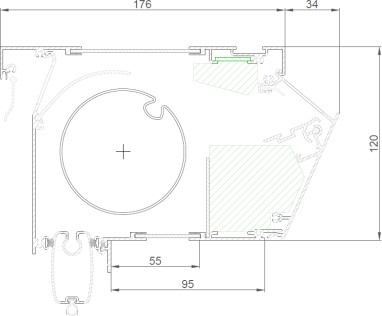 UitvoeringTotaalmaat: … mmOvermeten kastbreedte: …. mm Overmeten hoogtemaat: …. mm(= vanaf de bovenkant van de kast tot de onderzijde van de zijgeleider, inclusief de kunststof eindplaat)Kleur rooster buiten:Kleur rooster binnen:Kleur optionele buitenkap:Type (dieptemaat) rooster:Type doek:Kleur doek:Kleurcode doek:Confectiezijde doek:Zijgeleiders:Type bediening textieldoek:Type bediening ventilatie:Zijde bediening ventilatie:ZR – klep:Totale lengte kabel: (standaard 3 meter)Aard van de overeenkomstVermoedelijke Hoeveelheid (VH)Forfaitaire Hoeveelheid (FH)MeetwijzeMeeteenheid:	mm/per stuk/per m²Meetcode:	netto hoeveelheid, volgens afmetingen dagmaat.TypeQ1 bij 2 Pa(m³/h/m)Q1 bij 10 Pa(m³/h/m)L0 bij2 PaL0 bij10 PaQn	bij	2	Pa(m³/h/m)Qn	bij	10	Pa(m³/h/m)TronicTwin 120 ZR AK Corto75,273,8-0,01-0,0175,974,5TronicTwin 120 ZR AK Basso75,273,8-0,01-0,0175,974,5TronicTwin 120 ZR AK Medio75,273,8-0,01-0,0175,974,5TronicTwin 120 ZR AK Alto75,273,8-0,01-0,0175,974,5TronicTwin 120 ZR AK Largo75,273,8-0,01-0,0175,974,5TypeDn,e,W (C;Ctr)Open stand (dB)Dn,e,A open stand (dB(A))Dn,e,Atr open stand (dB(A))Rq,A(dB(A))Rq,Atr(dB(A))Dn,e,W (C;Ctr)Gesloten stand (dB)TronicTwin 120 ZR AK Corto32 (0;-2)32303,61,652 (-1;-4)TronicTwin 120 ZR AK Basso33 (0;-2)33314,62,652 (-1;-4)TronicTwin 120 ZR AK Medio34 (-1;-2)33324,63,652 (-1;-4)TronicTwin 120 ZR AK Alto36 (0;-2)36347,65,652 (-1;-4)TronicTwin 120 ZR AK Largo37 (0;-2)37358,66,652 (-1;-4)TronicTwin 120 ZRCortoBassoMedioAltoLargoAK (CAP)2,11,51,21,01,0TypeAfmetingenAfmetingenCorto5595Basso75115Medio95135Alto115155Largo135175